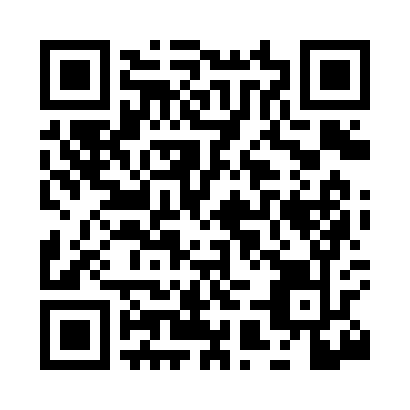 Prayer times for Amboy, Arkansas, USAWed 1 May 2024 - Fri 31 May 2024High Latitude Method: Angle Based RulePrayer Calculation Method: Islamic Society of North AmericaAsar Calculation Method: ShafiPrayer times provided by https://www.salahtimes.comDateDayFajrSunriseDhuhrAsrMaghribIsha1Wed5:026:181:064:507:559:112Thu5:006:171:064:507:569:123Fri4:596:161:064:507:569:134Sat4:586:151:064:507:579:145Sun4:576:141:064:507:589:166Mon4:556:131:064:517:599:177Tue4:546:121:064:518:009:188Wed4:536:111:064:518:009:199Thu4:526:101:064:518:019:2010Fri4:516:101:064:518:029:2111Sat4:506:091:064:518:039:2212Sun4:496:081:064:518:049:2313Mon4:486:071:064:518:049:2414Tue4:476:061:064:518:059:2515Wed4:466:061:064:518:069:2616Thu4:456:051:064:528:079:2717Fri4:446:041:064:528:079:2818Sat4:436:031:064:528:089:2919Sun4:426:031:064:528:099:3020Mon4:416:021:064:528:109:3121Tue4:406:021:064:528:109:3222Wed4:396:011:064:528:119:3323Thu4:396:001:064:538:129:3424Fri4:386:001:064:538:139:3525Sat4:375:591:064:538:139:3626Sun4:365:591:064:538:149:3727Mon4:365:591:064:538:159:3828Tue4:355:581:074:538:159:3829Wed4:345:581:074:548:169:3930Thu4:345:571:074:548:179:4031Fri4:335:571:074:548:179:41